биология-7 класс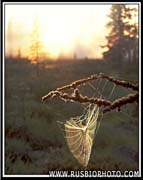 урок на тему   Класс Паукообразныезадачи урока:  а) сформировать знания семиклассников об особенностях строения и жизнедеятельности паукообразных в связи со средой их обитания;   б) раскрыть значение паукообразных в природе и жизни человека;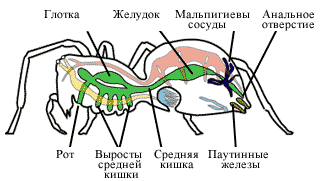    в) развивать логическое мышление.   оборудование урока:   таблица «Класс Паукообразные. Паук-крестовик»; влажный препарат «Паук-крестовик»; видеофильм « Классы: Ракообразные, Паукообразные».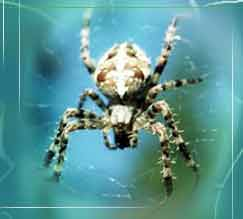    содержание урока:  Организация школьников на урок.Контроль знаний по изученной теме (тестирование).Изучение нового материала:Общая характеристика и места обитания паукообразных (рассказ учителя с элементами беседы с использованием таблицы по зоологии).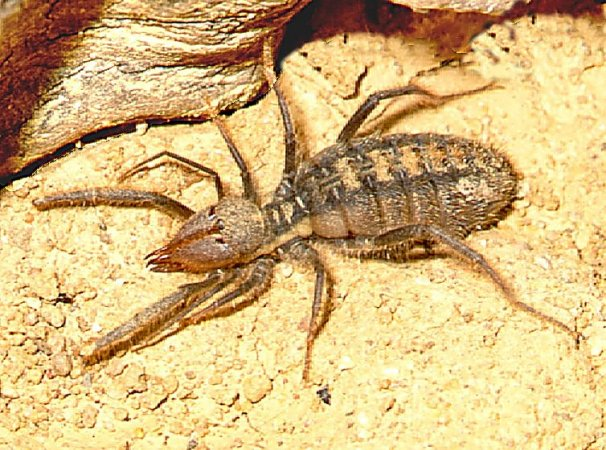 Особенности внешнего строения паукообразных в связи со средой обитания (Самостоятельная работа школьников в рабочих тетрадях с использованием содержания  §25 учебника и влажного препарата паука-крестовика).Взаимосвязь строения и функций систем органов паукообразных (объяснение учителя).Многообразие паукообразных (демонстрация кадров видеофильма).Значение паукообразных в природе и жизни человека (рассказ учителя).Класс Паукообразные  (60 тысяч видов)Общая характеристика классаВосьминогие сухопутные членистоногиеТело разделено на головогрудь и брюшкоНет усиковНа головогруди расположены четыре пары ходильных ногНа брюшке ног нетОрганы дыхания – легкие и трахеиГлаза простыеРаздельнополые животные с прямым развитиемШкольники выполняют задание 1  § 25 в рабочей тетради.Рассмотрите внешнее строение паука-крестовика, отделы тела, подсчитайте количество ног (конечностей).Отметьте особенности строения и поведения паука-крестовика в связи с наземным образом жизни паука.Закрепление знаний.Самостоятельная работа.Нарисуйте схематично и раскрасьте различными цветами внутренние органы паука-крестовика. Желтым – органы нервной системы, зеленым – органы пищеварения, черным – половые органы, голубым – органы дыхания, красным органы кровеносной системы, коричневым – ядовитую железу. Надпишите внутренние органы паука-крестовика.Обобщение знаний по теме урокаКлючевой  вопрос Особенности строения и жизнедеятельности паукообразных, обусловленные средой обитанияДомашнее задание: изучить §25 учебника, выполнить задания 1-3 в конце параграфа.